Lesson 14 Practice ProblemsFor each triangle, find the measure of the missing angle.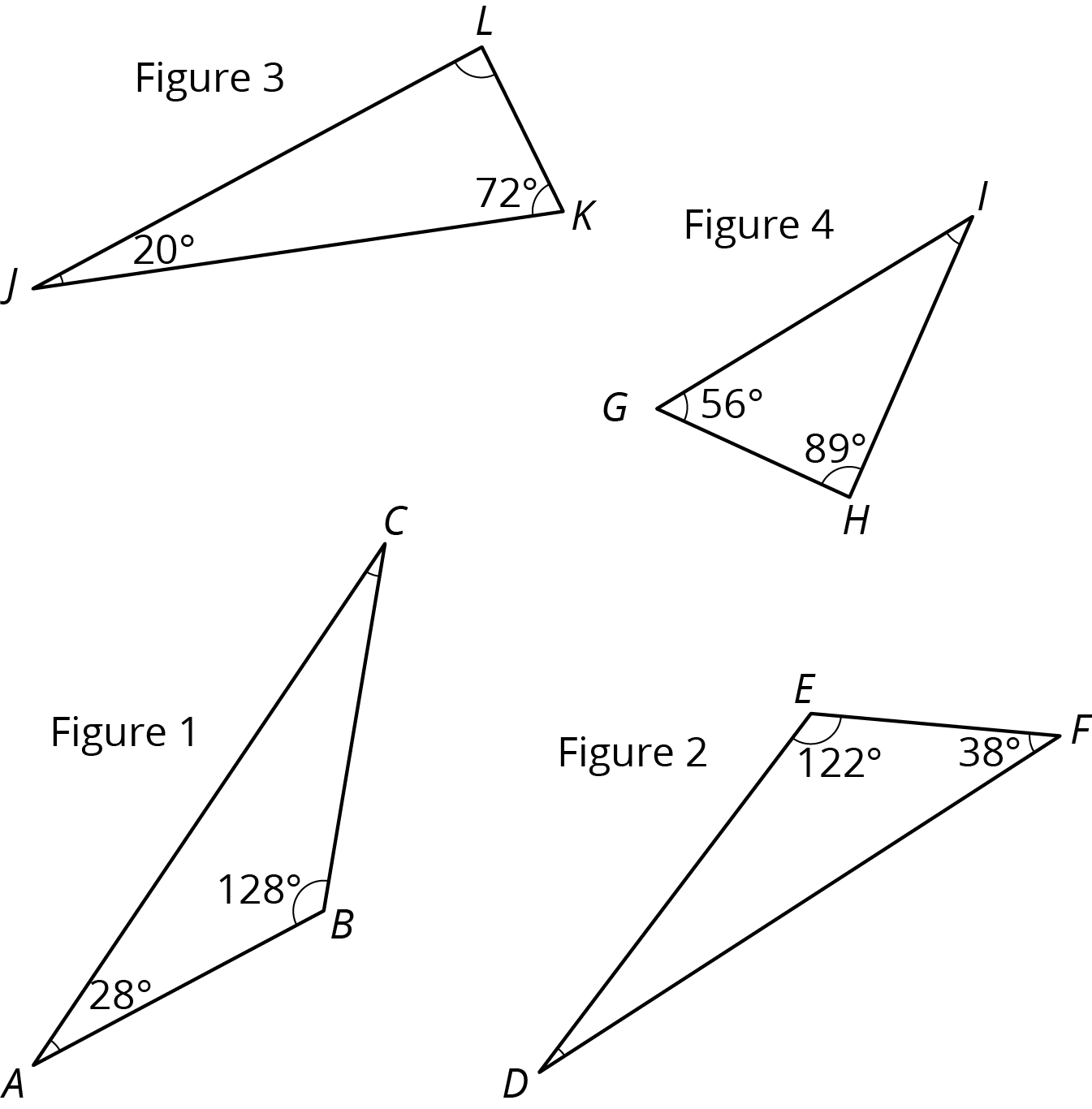 Is there a triangle with two right angles? Explain your reasoning.In this diagram, lines  and  are parallel.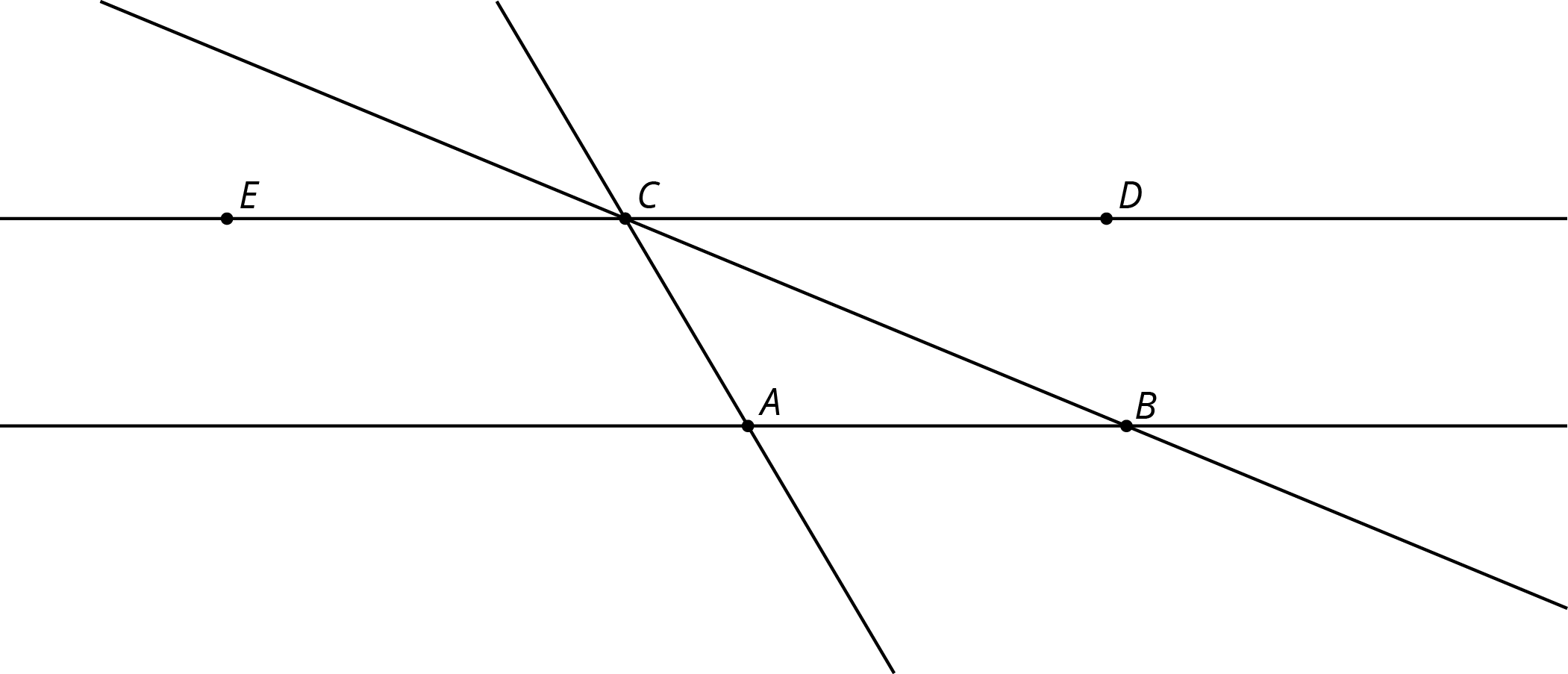 Angle  measures  and angle  measures .What is ?What is ?What is ?Here is a diagram of triangle .Find the measures of angles , , and .Find the sum of the measures of angles , , and .What do you notice about these three angles?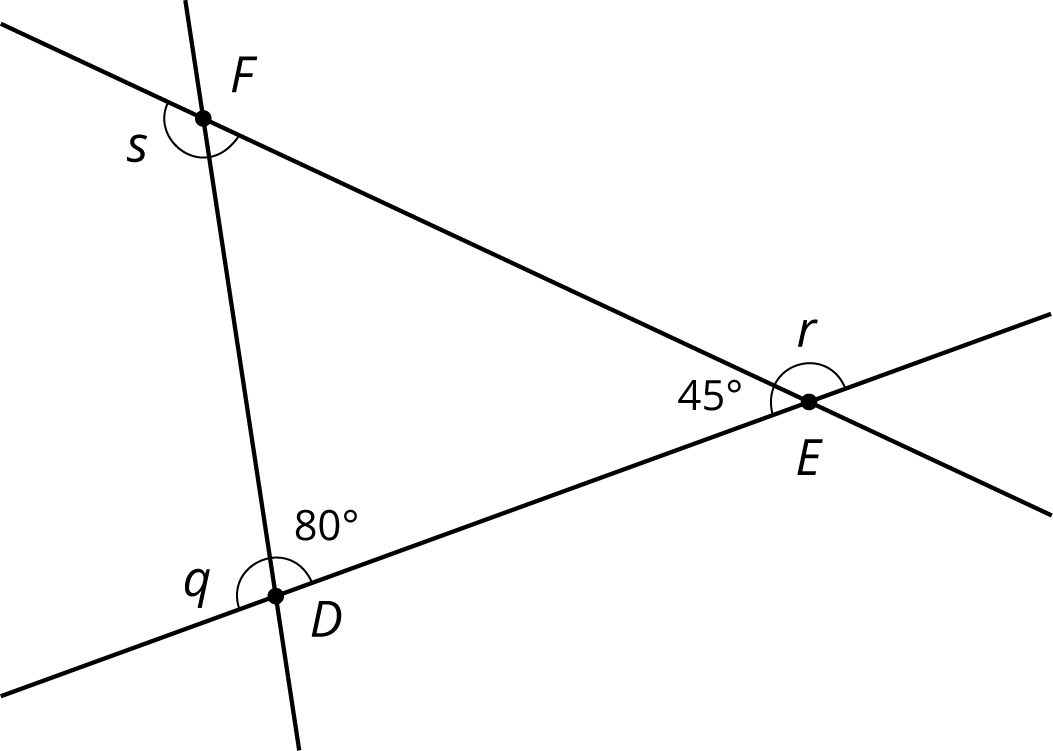 The two figures are congruent.Label the points ,  and  that correspond to , , and  in the figure on the right.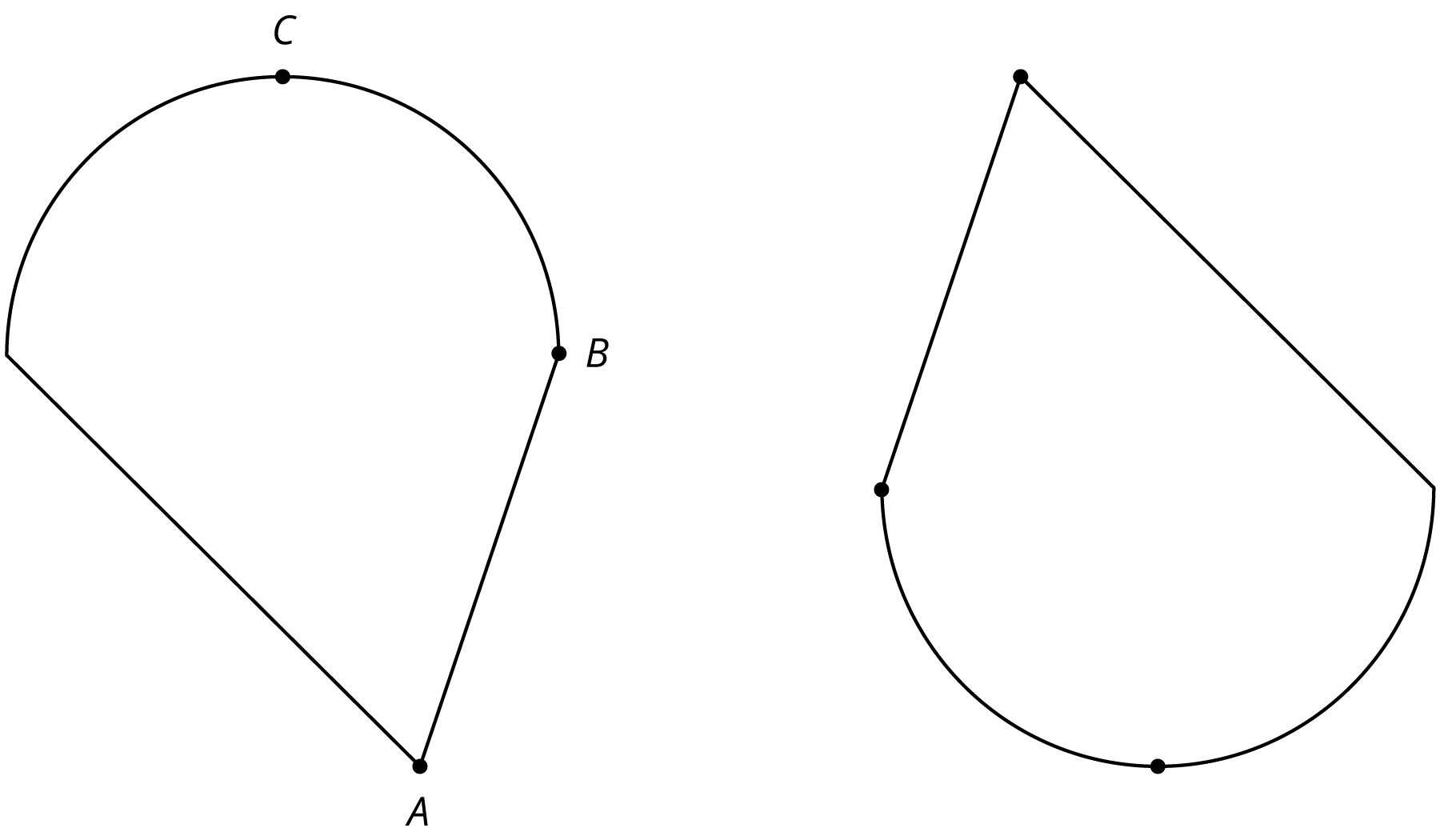 If segment  measures 2 cm, how long is segment ? Explain.The point  is shown in addition to  and . How can you find the point  that corresponds to ? Explain your reasoning.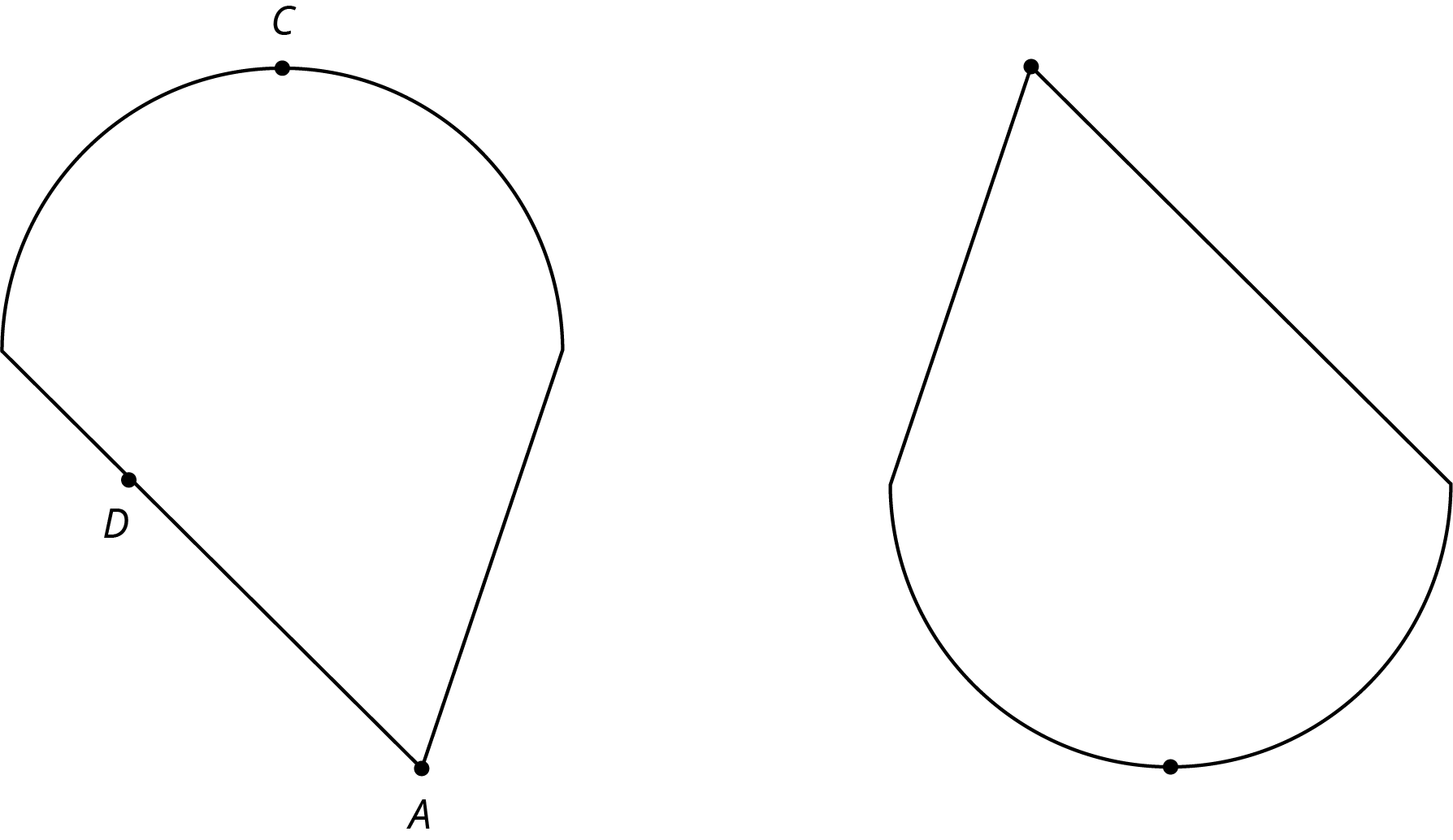 (From Unit 1, Lesson 11.)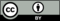 © CC BY Open Up Resources. Adaptations CC BY IM.